Schulprogramm HQS			Stand: 24.10.2017Fortschreibung für das Schuljahr 2017 / 2018  Inhaltsverzeichnis1	PräambelDas vorliegende Schulprogramm der Hans-Quick-Schule basiert auf den Grundsätzen und rechtlichen Grundlagen des Hessischen Schulgesetzes und bezieht die Empfehlungen des Hessischen Referenzrahmens für Schulqualität ein. Es beschreibt die Voraussetzungen und Bedingungen unserer Schule. Außerdem benennt es vereinbarte pädagogische Konzepte unserer Erziehungs-, Bildungs und Betreuungsarbeit sowie den lebendigen Prozess der Umsetzung, deren konsequente Evaluation und die Festschreibung von Entwicklungsvorhaben. Unser Schulprogramm wird in enger Zusammenarbeit aller KollegInnen und pädagogischen MitarbeiterInnen, der Gesamtkonferenz der Hans-Quick-Schule und im Einvernehmen mit den Elternbeiräten sowie in Abstimmung mit der Schulkonferenz konsequent fortgeschrieben. Ebenso bezieht es die Prinzipien unserer Kooperationspartner im „Pakt für den Nachmittag“ mit ein. Die Inhalte des Schulprogramms liegen zur Kommunikation auf unserer schuleigenen Homepage.2	RahmenbedingungenDie Hans-Quick-Schule ist eine ganztägig arbeitende Grundschule im Modell „Pakt für den Nachmittag“ mit einer Vorklasse und dem Angebot eines Vorlaufkurses.Räumliche Situation und AusstattungSie liegt in einem Wohngebiet am Rande der ländlichen Gemeinde Bickenbach an der Bergstraße. Sie besteht aus einem Gebäude in unmittelbarer Nachbarschaft zu der Kindertagesstätte „Sonnenland“. Für zahlreiche Bewegungsangebote während des gesamten Schultages dient neben der kreiseigenen Turnhalle ein kindgerecht gestalteter Schulhof sowie das Bewegungszentrum und Flure in beiden Geschossen des Schulgebäudes.  Für den Unterricht und die sich anschließenden Paktzeiten (hier Inselzeiten) stehen uns neben dreizehn Klassenräumen eine Deutschinsel, ein multifunktionaler Fachraum mit Forscherwerkstatt, Mathematikum und Musikmaterial sowie ein Computerraum, die Schülerbücherei „Lesenest“, eine Schülerküche, ein Entspannungsräumchen und das grüne Klassenzimmer mit einem Schulgarten zur Verfügung. Für die täglichen Mittagessenszeiten dient uns unsere Mensa „Futterinsel“ mit Ausgabeküche. Zusätzlich zu den Unterrichtsräumen nutzen wir drei weitere Räume für Spiel- und Betreuungsangebote. Schülerinnen und SchülerIm Schuljahr 2017/2018 verteilen sich c. 240 Schülerinnen und Schüler verschiedener Nationalitäten auf 3 erste, 3 zweite, 3 dritte und 3 vierte Klassen. Unsere Vorklasse besuchen 14 Schülerinnen und Schüler aus Bickenbach und den Nachbargemeinden Seeheim-Jugenheim, Alsbach, Hähnlein und Zwingenberg. Etwa 30% der Kinder sind ausländischer Herkunft. Als zusätzliches Angebot zur Sprachförderung zukünftiger Schulkinder bieten wir einen täglichen, einstündigen Vorlaufkurs für 12 Kinder der benachbarten Kindertagesstätte „Sonnenland“ in unserer Schule an. LehrkräfteAn der Hans-Quick-Schule in Bickenbach unterrichten im Schuljahr 2017/2018 siebzehn Lehrkräfte,  inklusive der Rektorin und der stellvertretenden Schulleiterin, zwei Referendarinnen, sowie zwei Sozialpädagoginnen. Zwei Förderschullehrerinnen übernehmen, in Abordnung der Schillerschule Pfungstadt, als verantwortliche Förderschule, eine zielgerichtete Unterstützung und Beratung der Regelschullehrkräfte bei der besonderen Förderung zu inkludierender Kinder. Den katholischen Religionsunterricht deckt unter anderem eine Pfarrreferentin aus Seeheim-Jugenheim ab. Sozialpädagogin im GanztagFrau Pfeifer begleitet als Sozialpädagogin nach dem Erlass zur Umsetzung der unterrichtsunterstützenden sozialpädagogischen Förderung (§§ 2/3 HSchG – Erlass vom 1.2.2017) alle Schülerinnen und Schüler der Hans-Quick-Schule sowohl im Unterricht als auch während der Inselzeit mit dem Ziel, sie in ihrer allgemeinen und schulischen Entwicklung zu unterstützen und sie in ihren sozialen Kompetenzen zu fördern. Dabei kooperiert sie eng mit den Lehrkräften, den pädagogischen Mitarbeiterinnen, den Eltern und allen zur Verfügung stehenden Unterstützungssystemen. Diese Arbeit dient einer guten Integration von Erziehung, Bildung und Betreuung in den Ganztag. Sie orientiert sich an den individuellen Lernbedürfnissen der Kinder und fördert zudem eigenständiges und verantwortungsvolles Lernen. Die Aufgaben der Sozialpädagogin Frau Pfeifer an der Hans-Quick-Schule zur Unterstützung einer guten Schulkultur sind:Beratung von Kindern, Eltern, Lehrkräften und pädagogischen Mitarbeiterinnen in 		Bezug auf sozialpädagogische Themen, Entwicklung von Präventionskonzepten, Unterstützung bei der Ausgestaltung von Erziehungsvereinbarung (§ 100 Abs. 2 HSchG),Unterstützung bei der Erstellung individueller Förderpläne (§§ 6 und 77 HSchG), Soziales Lernen in allen Klassen, Innerschulische und außerschulische Vernetzungen (z.B. Seniorenzentrum, Sportvereine),Anbieten von Projekten für Lerngruppen (z.B. BildungsBande)Rhythmisierung des UnterrichtsAls ganztägig arbeitende Grundschule findet Bildung, Erziehung und Betreuung der Schülerinnen und Schüler der Vorklasse, den 1. sowie 2. Klassen täglich von 8.00 Uhr – 11.30 Uhr und den 3. und 4. Jahrgängen von 8.00 Uhr – 12.30 Uhr statt. Vor dem Unterricht und nach dieser verbindlichen Unterrichtszeit fügt sich ein freiwilliges Angebot im Rahmen des  „Paktes für den Nachmittag“ bis maximal 17.00 Uhr an.Vertretungsvereinbarungen bei Unterrichtsausfall  Im Rahmen des verlässlichen Unterrichts sorgen wir dafür, dass nach dem zu Schulbeginn vereinbarten Stundenplan kein Unterricht ausfällt. Vertretungsstunden werden durch zielgerichtete Mehrarbeit einzelner Lehrkräfte, durch jahrgangs- und stufenübergreifende Aufteilung der Schülerinnen und Schüler in anderen Klassen, durch Zusammenlegen einzelner Lerngruppen sowie durch den Einsatz kompetenter Kräfte aus unserem Vertretungspool oder Praktikanten gestaltet. AusbildungZurzeit bieten wir für zwei Referendarinnen einen Ausbildungsplatz für das Grundschullehramt sowie zwei Studentinnen der Sozialen Arbeit an. Im Laufe des Schuljahres werden Schülerinnen und Schüler der benachbarten Gymnasien Schulpraktika an der Hans-Quick-Schule absolvieren. Alle Lehrerinnen des Kollegiums betreuen je nach Bedarf Studenten der Universitäten Karlsruhe, Heidelberg, Frankfurt und der evangelischen Fachhochschule in Darmstadt. VerwaltungIn unserer Verwaltung arbeitet eine hauptamtliche Sekretärin. Für den technischen Bereich ist ein  Hausmeister ganztägig zuständig.Teilhabeassistenten Teilhabeassistenten verschiedener Organisationen begleiten und unterstützen einzelne Kinder mit Beeinträchtigungen während des Schulalltags in Absprache mit den jeweiligen Klassen- bzw. Fachlehrern, der Jugendhilfe und den Eltern. Ehrenamtliche MitarbeiterWährend der verlängerten Lernzeit bereichern Kooperationspartner wie die Bickenbacher Christen, der Musikcorps Bickenbach, die Sporttalent-Förderung des Schuldorfs Bergstraße und der Hessische Sportbund den „Pakt für den Nachmittag“ durch Arbeitsgemeinschaften. Ein Lesepate fördert die Lesekompetenz eines Schülers im Rahmen der Organisation „Mentor Lesepaten Hessen“.  Zudem gibt es engagierte Eltern und Freunde der HQS, die regelmäßige Lesezeiten im Lesenest, die Mitgestaltung von Arbeitsgemeinschaften im schulischen Bereich sowie die Organisation des Fördervereins und die damit verbundenen Aufgaben beispielsweise bei der Planung und Durchführung der Kinderkurse übernehmen.3	Leitsätze„Vielfalt erleben – mit Besonderheiten gemeinsam lernen“Unser Leitbild setzt Maßstäbe für gemeinsam vereinbarte und zukünftige Schulentwicklungsprozesse an unserer Schule. Auf dem Qualitätsbereich II, den Zielen und Strategien der Qualitätsentwicklung des Hessischen Referenzrahmens basierend, haben wir ein auf drei Säulen aufbauendes Arbeitsprogramm konzipiert. Hier wollen wir wichtige Bausteine schulischer Entwicklung berücksichtigen, indem wir in Kooperation mit allen beteiligten Partnern die uns anvertrauten Kinder ihren individuellen Besonderheiten entsprechend in einer geeigneten Lernumgebung  zielgerichtet und nachhaltig fördern und fordern. Wir wollen alle Schülerinnen und Schüler zu Orientierung und Selbstorganisation in ihrem eigenen Alltagsleben befähigen, sie zum produktiven Umgang mit Lerninhalten ermutigen und sie zur Offenheit gegenüber der Individualität ihrer Mitschülerinnen und Mitschüler anregen. Dazu nutzen wir auch in der verlängerten Lernzeit beim „Pakt für den Nachmittag“ die Möglichkeiten der inneren Differenzierung, offener Unterrichtsformen, klassenübergreifender Projekte, Umsetzung der individuellen Förderpläne und schuleigene, kompetenzorientierte Konzepte.3.1.	LernumgebungUnsere erste Säule steht auf der Grundlage des Qualitätsbereichs VI des Hessischen Referenzrahmens für die Gestaltung einer anregenden Lernumgebung, in der sich alle Beteiligten durch einen offenen und respektvollen Umgang miteinander wohl fühlen. Vereinbarte Regeln, die von Schülern, Lehrern und Eltern gemeinsam erarbeitet wurden sowie altersgemäße Rituale tragen zu einem nachhaltig guten Schulklima bei.3.1.1	 Ganztägig  arbeitende SchuleRahmenbedingungenIm Schuljahr 2011/2012 wurde die Hans-Quick-Schule nach § 15 Abs. 2,3 des Hessischen Schulgesetzes in das „Ganztagsprogramm nach Maß“ mit der sogenannten pädagogischen Mittagsbetreuung aufgenommen. Entsprechend dem Qualitätsrahmen ganztägig arbeitender Schulen gestalten wir seit dem Schuljahr 2012/2013 verschiedene Angebote des Ganztägigen Lernens nach Profil 1 und nutzen hierfür auch heute noch die volle Stelle einer Sozialpädagogin sowie außerschulische Kooperationspartner. Parallel zu unserem Ganztagsprogramm wurden bis zum letzten Schuljahr täglich ca. 50 Kinder in der Betreuenden Grundschule in der Trägerschaft des Landkreises Darmstadt-Dieburg sowie 40 Kinder im Hort der angrenzenden Kindertagesstätte betreut. Seit dem Schuljahr 2016/2017 nimmt die Hans-Quick-Schule am Landesprogramm PfdN teil. Mehr Bildungsgerechtigkeit und Teilhabe, eine bessere Vereinbarkeit von Familie und Beruf sowie eine gute individuelle Förderung sind die Ziele des Programms. Durch die Schließung des Horts wird ab dem Schuljahr 2017/2018 Bildung, Erziehung und Betreuung für alle Kinder der Hans-Quick-Schule unter einem Dach möglich. Die Entwicklung und Umsetzung des Konzepts geschieht in enger Zusammenarbeit mit der AWO Soziale Dienste gGmbH. Die AWO bietet unter anderem im Landkreis Darmstadt-Dieburg ein freizeitpädagogisches Angebot  für Schulen mit ganztätigem Lernen an und will dabei vor allem die Eltern bei der Vereinbarkeit von Familie und Beruf unterstützen.Ausgestaltung unserer InselzeitGemeinsam mit unserem Träger und Kooperationspartner, der AWO soziale Dienste gGmbH, betreuen wir ca. 170 Kinder an fünf Tagen in der Woche bis 14:30 Uhr (Modul 1) bzw. 17:00 Uhr (Modul 2). Davon nutzen ca. 100 Kinder ausschließlich das Modul 1 und 70 Kinder das Modul 2. Sonderregelungen für die Eltern machen es möglich, flexibel die Schülerinnen und Schüler abzuholen, sofern keine Lernzeiten davon betroffen sind. Im Anschluss an den Unterrichtsvormittag haben die angemeldeten Schülerinnen und Schüler eine betreute Mittags- und Spielzeit, in der sie in unserer Mensa entweder ein warmes Mittagessen oder ihre selbst mitgebrachte Verpflegung verzehren. Während der integrierten Spielzeiten haben sie die Möglichkeit, ihrem individuellen Interesse entsprechend Entspannungs- und/oder Freizeitangebote in offenen Gruppen auf dem Schulhof, im Schulgebäude und in der nahe gelegenen Turnhalle wahrzunehmen. Montags, dienstags und donnerstags wechseln sie nach der einstündigen Entspannungsphase in die sogenannten Lernzeiten. Sollten Klassen sich geschlossen für den PfdN im Modul 1 anmelden, so organisieren sie sich als „Ganztagsklassen“, indem sie eine eigene, dem Schultag der jeweiligen Klasse angemessene Rhythmisierung vornehmen. Die Lernzeiten können in den vormittäglichen Unterricht integriert und Unterrichtseinheiten in den Nachmittag verlegt werden. Mittwochs und freitags bieten wir nach der jeweiligen Spiel- und Essenszeit Arbeitsgemeinschaften von außerschulischen Anbietern sowie Projekte von Lehrkräften in klassen-sowie jahrgangsübergreifenden Lerngruppen an.Im Anschluss an die Lernzeit bzw. die AG- und Projektzeiten können die Paktkinder die Möglichkeit zum freien oder angeleiteten Spiel im Modul 2 bis 17:00 Uhr nutzen. Mit diesem pädagogischen Konzept gehen wir als Pilotschule im PfdN über die Angebote der bisherigen Nachmittagsbetreuung hinaus. Die Teilnahme am PfdN ist kostenpflichtig. Für Kinder, die bis 14:30 Uhr angemeldet sind, müssen 50 € pro Monat bezahlt werden. Für Kinder, die bis 17:00 Uhr bleiben, liegt der monatliche Kostenbeitrag bei 121 € (inklusive 2,50 € für einen täglichen Snack). Für die Ferienzeiten können die Eltern beider Module ein 7-wöchiges Ferienangebot für 85 € pro Woche dazu buchen. Sollten alle Kinder einer Klasse am PfdN im Modul 1 angemeldet sein, so organisiert sich diese Klasse als gebundene Ganztagsklasse im Klassenverband. Das bedeutet, dass die jeweiligen Lehrkräfte mit Unterstützung einer pädagogischen Mitarbeiterin eine eigene, der jeweiligen Lerngruppe angepasste Rhythmisierung vornehmen. Während der Spielphasen sowie den Arbeitsgemeinschaften und Projekten können die Kinder dieser Klassen je nach Bedarf wieder in die Inselgruppen integriert werden. Lern- und AufgabenkulturWir möchten für alle an der Hans-Quick-Schule beteiligten und interessierten Menschen einen Lebensraum gestalten, in dem durch die Angebote des ganztägigen Lernens partizipatorische Entwicklungsprozesse möglich sind und gepflegt werden können. Dazu nutzen wir das „Soziale Lernen“ als feste Unterrichtsstunde in allen Klassen mit dem Ziel, die Schülerinnen und Schüler dazu zu befähigen, mit anderen umzugehen, sich angemessen zu verhalten, in Gruppen zu agieren und zu reagieren oder Auseinandersetzungen konstruktiv zu nutzen. Sie sollen in ihrer Entwicklung zu selbstbewussten, toleranten, kontaktfreudigen und weltoffenen Menschen werden, damit sie fair, gewaltfrei und kritisch miteinander umgehen und auch Niederlagen verkraften können. Das „Soziale Lernen“ wird an der Hans-Quick-Schule von unserer Sozialpädagogin als Ganztagskoordinatorin unterrichtet, die die Schülerinnen und Schüler während des kompletten Schultages auch im PfdN begleitet. Sie ist in dieser Funktion Ansprechpartnerin und Bindeglied sowohl für die Kinder als auch für Lehrkräfte, pädagogische Mitarbeiterinnen, Eltern und außerschulische Partner.Wir unterscheiden an der Hans-Quick-Schule zwischen Spiel-, Lern- und Übezeiten. Während der Spielzeiten können die Schülerinnen und Schüler frei und/oder angebotsorientiert ihrem individuellen Bedürfnis nach Bewegung, Freizeitgestaltung, Austausch mit anderen, Entspannung oder Ruhe nachkommen. Hierzu bieten wir sowohl offene Angebote der pädagogischen Mitarbeiterinnen als auch Arbeitsgemeinschaften außerschulischer Anbieter und Projekte der Lehrkräfte an. In den Lernzeiten arbeiten die Schülerinnen und Schüler selbstorganisiert an differenzierten Lernplänen. Ritualisierte Methodenwochen im Laufe des Schuljahres dienen dem Einüben und Festigen altersentsprechender Lernkompetenzen. Sie werden nach Absprache mit allen Beteiligten als Förder- bzw. Fordermaßnahme in die Förder- bzw. Forderpläne einzelner Schülerinnen und Schüler integriert. Lernzeitpläne dienen wie die bisherigen Hausaufgaben nach § 35 der Verordnung zur Gestaltung des Schulverhältnisses im Hessischen Schulgesetz der ergänzenden Vertiefung und Festigung des Wissens der Schülerinnen und Schüler sowie der Vorbereitung von Unterrichtsinhalten. Sie werden von den Lehrkräften in den Jahrgangsteams ansprechend und motivierend gestaltet und können von den Kindern selbständig bewältigt werden. Sie berücksichtigen eine dreistufige Differenzierung im Hinblick auf Umfang und Schwierigkeitsgrad der zusammengestellten Aufgaben aus den Bereichen Mathematik, Deutsch und Sachunterricht sowie wahlweise Englisch und Kunst. Mit den Übezeiten meinen wir die häusliche, zusätzliche Unterstützung der Eltern bei der individuellen Festigung von Lerninhalten aus dem jeweiligen Unterricht wie dem regelmäßigen Lesetraining, der Kopfrechenübung oder der Vorbereitung auf Klassenarbeiten.Pausen- und MittagskonzeptAlle Schülerinnen und Schüler nehmen in vier Schichten eine warme Mahlzeit oder mitgebrachte Speisen in unserer „Futterinsel“ ein. Die in die „Insel“ integrierte Mensa mit Ausgabeküche ist wegen der geringen Zahl an Sitzplätzen für alle angemeldeten Paktkinder nicht ausreichend. Ausgewiesene Ganztagsklassen essen im Klassenverband alternativ in der angrenzenden Forscherwerkstatt. Im Augenblick übernimmt der Agrarservice Starkenburg GmbH online das Bestellungssystem und nutzt das Essensangebot des „europa catering“ aus Bensheim. Während das Mittagessen täglich 3,80 € kostet, wird am Nachmittag noch ein kleiner Snack für 2,50 € pro Monat angeboten.Es ist uns wichtig, dass die Kinder während der Essenszeit von pädagogischen Mitarbeiterinnen begleitet werden, die die Organisation der Speisenzuordnung übernehmen, das Einhalten von Regeln und Ritualen prüfen und als Ansprechpartnerinnen für die Kinder und das Küchenpersonal dienen.EvaluationIn allen Gremien und multiprofessionellen Teams überprüfen wir kontinuierlich die Umsetzung des Pakts für den Nachmittag, um für eine nachhaltig wirksame Schulentwicklung zu sorgen. Die Evaluation dient als Grundlage für zeitnahe und prozessbegleitende Maßnahmen, die eine Optimierung des  ganztägigen Lernens an der Hans-Quick-Schule ermöglichen. Dazu nutzen wir je nach Zielgruppe und Frageintention die Evaluationsmethoden des Fragebogens, des Interviews, der Zielscheibe oder des Barometers (Beispiele siehe Anhang). Ergänzt wird dies durch die Checkliste des Qualitätsrahmens für ganztägig arbeitende Schulen. Die Ergebnisse des Feedbacks sowie die vereinbarten Entwicklungsmaßnahmen werden transparent nach Absprache mit allen Beteiligten auf der Schulhomepage veröffentlicht.3.1.2	Gesundheitsfördernde SchuleEntsprechend der Charakterisierung einer „Gesundheitsfördernden Schule“ von Siegfried Seeger haben wir als Fortschreibung bestehender Maßnahmen zum gesunden Lernen, Spielen und Arbeiten eine gemeinsame Schulentwicklung in den Bereichen Bewegung,  gesunde Ernährung, Verkehrserziehung, Umwelterziehung, Demokratiebildung und Lehrerinnengesundheit  vereinbart. Unsere Ziele sind eine kompetenzorientierte Bildung und Erziehung unserer Schülerinnen und Schüler durch offene Unterrichtskonzepte während des Unterrichts und im „Pakt für den Nachmittag“, das Nutzen vorhandener Fachräume sowie kooperatives Arbeiten in Netzwerken mit außerschulischen Partnern hinsichtlich des partizipatorischen und demokratischen Denkens und Handelns. Hier erfolgte im November 2015 eine Nachzertifizierung der „Gesundheitsfördernden Schule“ durch Vertreterinnen des Staatlichen Schulamts Darmstadt-Dieburg.3.1.2.1		Bewegung und WahrnehmungDas Bewegungskonzept „Schule in Bewegung“  stellt den ganzheitlichen Aspekt von Erziehung und Bildung in den Vordergrund. Unser Ziel ist es, den Schülerinnen und Schülern ein höchstmögliches Maß an Bewegung während des Schultages zu bieten, um die körperliche, seelische und soziale Entwicklung der Kinder zu fördern. Somit begeben wir uns gemeinsam auf den Weg, ein bewegtes Schulkima zu schaffen.  Die Schülerinnen und Schüler nutzen regelmäßig vorhandene Bewegungs- und Entspannungsangebote vor, während und nach der Unterrichtszeit. Der Pausenhof mit den Spielgeräten und unser Bewegungszentrum mit der Kletterwand motivieren zur täglichen Bewegung. Perspektivisch soll der Schulhof mit neuen Spielgeräten sowie einem „grünen Klassenzimmer“ ergänzt werden. Durch diese Bewegungsanlässe werden verstärkt die Wahrnehmung und die Konzentrationsleistung individuell gefördert. Zusätzlich zu den täglichen Bewegungszeiten gibt es regelmäßige sportliche Veranstaltungen, Wettkämpfe und bewegte Pausen, die unsere „bewegte Schule“ widerspiegeln. Ergänzt wird das Bewegungsangebot durch einen regelmäßig stattfindenden Schwimmunterricht in den dritten Klassen, verschiedene Sportfeste der Schulgemeinde wie das traditionelle Laufevent „Bickenbach rennt“, die Teilnahme an Sportwettkämpfen wie Fußballturnieren oder das Anbieten von wechselnden Arbeitsgemeinschaften im ganztägigen Lernen. Hier nutzen wir Kooperationsangebote der Talentförderung des Leistungszentrums im Schuldorf Bergstraße, den Sportkreis Darmstadt-Dieburg des Landessportbundes Hessen sowie verschiedene Sportvereine in und um Bickenbach herum.3.1.2.2	VerkehrserziehungDurch die Vermittlung verkehrsspezifischer Kenntnisse und die Schulung von Wahrnehmungs-, Orientierungs- und Reaktionsfähigkeit möchten wir die Schülerinnen und Schüler befähigen, sich sicherheitsbewusst und verkehrsgerecht im Straßenverkehr zu bewegen und darüber hinaus ein kritisches Verständnis für den Verkehr und seine Komponenten zu entwickeln. Dazu binden wir die Verkehrserziehung handlungsorientiert in den fächer- und/oder stufenübergreifenden Unterricht ein. Bei  regelmäßigen Unterrichtsgängen bzw. Ausflügen im Realverkehr werden die Schülerinnen und Schüler ermutigt, Gefahrenquellen selbst zu erkennen und einzuschätzen. Zudem leiten wir die Schülerinnen und Schüler an, angemessene Verhaltensweisen bei Unfällen oder anderen Notsituationen zu erwerben. Während gemeinsamer Aktionen wie „Zu Fuß zur Schule“, Sternlauf durch Bickenbach, die Gestaltung eines Kinderstadtplans oder der Fahrradprüfung der 4. Klassen beziehen wir die Eltern gerne als Vorbilder ein.3.1.2.3	ErnährungUnsere Schüler sollen durch einen gesunden Körper ihre kognitiven, sozialen und emotionalen Fähigkeiten möglichst optimal entwickeln können. Dazu benötigen sie zum einen die Möglichkeit, sich während des Schultages ausgewogen und gesund zu ernähren, zum anderen ein Basiswissen über Ernährung und Verbraucherbildung. Damit können sie auch im häuslichen Rahmen über ihre eigene Ernährung nachdenken und allmählich zunehmend Verantwortung für diese übernehmen. Insgesamt sollen die Kinder in Zusammenarbeit mit ihren Elternhäusern zu ernährungs- und verbraucherbewussten Kompetenzen angeleitet werden. Dazu gehören Information der Eltern bereits vor Schulbeginn und im Verlauf der Schulzeit, Trinkwasser in den Klassen, ein gemeinsames, ausgewogenes (möglichst zuckerfreies) Frühstück in den Pausen, regelmäßige Unterrichtseinheiten und Projekte in allen Klassen sowie eine enge Kooperation zum Bauernverband Starkenburg als Organisator des Mittagessens an unserer Schule. Wir bieten allen Kindern unserer Schule die Möglichkeit an, eine warme Mahlzeit nach dem Unterricht einzunehmen. Familien, die einer finanziellen Unterstützung bedürfen, erhalten von Essens-Paten einen Zuschuss  für die jeweiligen Mahlzeiten. Im Schuljahr 2016/2017 wird nach Fertigstellung unserer Schülerküche ein Ernährungskonzept erarbeitet, das alle notwendigen Vereinbarungen rund um die gesunde Ernährung für alle Klassenstufen mit folgenden Bausteinen verbindlich festlegt:Obstfrühstück „alle für einen – einer für alle“ von einzelnen Jahrgangstufen für alle KlassenErnährungsführerschein im 3. SchuljahrErnährung im fächerübergreifenden UnterrichtPflege unseres Schulgartens im grünen KlassenzimmerKochen in der Schulküche ZahnpflegeJahreszeitliche Projekte und Aktionen3.1.2.4	UmweltbildungenDie Schülerinnen und Schüler sollen durch praxisorientierten, lebensnahen Unterricht, der den Erwerb umweltbewusster Kompetenzen mit Kopf, Herz und Hand ermöglicht, zu verantwortlichem Handeln gegenüber ihrer unmittelbaren Umwelt angeleitet werden. Erlebnis und Erfahrung, Selbständigkeit, Identifikation und Verantwortungsgefühl stehen im Sinne einer konsequenten pädagogischen Auseinandersetzung mit dem Thema Umweltschutz gleichberechtigt neben kognitiven Fertigkeiten. Dazu nutzen wir im fächerübergreifenden Unterricht zahlreiche Angebote wie Buchausstellungen, Ausflüge in die Natur, Untersuchungen mit der Lupe, dem Mikroskop, Unterrichtseinheiten zum Energieverbrauch oder Kennenlernen erneuerbarer Energien. Wichtig ist uns die unmittelbare Übernahme von Verantwortung für die Umwelt durch eigenes Tun, wie Mülltrennung, Frühstück in Dosen, Wasserspender in der Mensa oder das Pflanzen von Bäumen im Bickenbacher Wald oder das Errichten eines Kinderrechtepfads. Sinnvoll ergänzt werden diese Aktionen und Projekte nachhaltig durch das handlungsorientierte Arbeiten in unserem Schülergarten im grünen Klassenzimmer unserer Schule. Jeder Jahrgangsstufe steht hier ein Bereich zum Pflanzen, Aussäen, Beobachten, Pflegen und Ernten zur Verfügung.3.1.2.5	 LehrerinnengesundheitUnser kollegiales Ziel ist es, die Leistungsfähigkeit der Lehrerinnen und Lehrer an der Hans-Quick-Schule zu fördern, indem gezielt gesundheitsstörende Risiken gemindert sowie Ressourcen gestärkt werden. Unsere Schule dient als Arbeitsplatz und gleichzeitig als Lebensraum. Unsere individuellen Kompetenzen werden durch Fort- und Weiterbildungsangebote unterstützt und gefördert. An der Hans-Quick-Schule ist uns im Besonderen die offene und wertschätzende Kommunikation zwischen allen Beteiligten wichtig. Ausdruck findet dies durch die regelmäßige jahrgangsbezogene und jahrgangsübergreifende Teamarbeit, die kollegiale Fallberatung und gegenseitige Hospitation zu vorher vereinbarten Themenschwerpunkten.3.1.3	Konzept des Soziales LernensAuf dem Weg zu einem guten Klassen- und Schulklima wollen wir die Schülerinnen und Schüler zu einem wertschätzenden, streitvermeidenden Umgang miteinander erziehen, indem wir grundlegende Kommunikationsregeln vermitteln und einüben. Darüber hinaus ist es für uns wichtig, demokratisches Denken und Handeln durch die partizipatorische Gestaltung einer kindergerechten Schule anzubahnen und zu erproben.3.1.3.1	KinderrechteKinder werden als eigenständige Persönlichkeiten mit wichtigen Rechten geboren. Erwachsene tragen die Verantwortung dafür, dass Kinder ihre Rechte kennen lernen und mit allen Sinnen erleben. Der Hessische Referenzrahmen für Schulqualität (HRS) weist auf der Grundlage der UN-Kinderrechtskonvention ausdrücklich darauf hin, dass alle Kinder die Menschenrechte für Kinder in der Schule kennen und erfahren sollen. So ist es die gemeinsame Aufgabe von Lehrkräften, pädagogischen MitarbeiterInnen, außerschulischen KooperationspartnerInnen und Eltern Kinderrechte ganzheitlich im Schulalltag umzusetzen.Im Schuljahr 2011/2012 haben die Gremien der Hans-Quick-Schule vereinbart, dass wir gemeinsam mit den Prinzipien der Gleichheit, des Schutzes, der Förderung und  der Partizipation eine menschengerechte Schulkultur gestalten möchten. Kinderrechte sollen bewusst als Leitbild unseres pädagogischen Handelns während des ganzen Schulalltages gelten und sind seitdem im Schulprogramm festgeschrieben. Seit dem 20. September 2012 sind wir als „Modellschule für Kinderrechte RheinMain“ Mitglied des Schulnetzwerks für Kinderrechte. Das Netzwerk steht seit seiner Gründung 2010 unter Schirmherrschaft des Hessischen Kultusministeriums und wird von MAKISTAHYPERLINK "http://www.makista.de/" HYPERLINK "http://www.makista.de/"(Macht Kinder stark für Demokratie e.V.) gemeinsam mit UNICEF Deutschland und weiteren Partnern durchgeführt.Wir wollen die Fähigkeit der Kinder zur Mitsprache, zur Mitgestaltung und Mitverantwortung entwickeln und fördern. Dazu wollen wir eine Lernumgebung schaffen, in die wir die individuellen Bedürfnisse und Erfahrungen aller Schülerinnen und Schüler in die Unterrichtsgestaltung einbeziehen. In unserer „kindergerechten Schule“ sollen sich alle Kinder sicher und geborgen fühlen, gewaltfrei gemeinsam lernen, ihre individuellen Fähigkeiten und Neigungen entwickeln, sich motiviert an Entscheidungen beteiligen und für diese Verantwortung übernehmen. Durch die aktive Beteiligung an den eigenen Lernprozessen sorgen sie im ganztägigen Schulalltag für ein wertschätzendes und konstruktives Klima.An der Hans-Quick-Schule werden die Kinderrechte sowohl  klassenintern, stufenübergreifend als auch auf die gesamte Schule bezogen durch folgende Vereinbarungen, Regeln, Rituale, Projekte und Aktionen thematisiert und gelebt:Wir bilden in jeder Klasse einen Klassenrat, der sich je nach Kompetenzen der Lerngruppe einmal wöchentlich mit eigenen Gefühlen und Wünschen beschäftigt, den Schulalltag reflektiert und Möglichkeiten der Partizipation sucht.Wir treffen uns mindestens viermal im Schuljahr in einem Schülerparlament und tragen die Entscheidungen, Wünsche und Anliegen der Klassenräte zusammen. Die Vorsitzenden des Schülerparlaments stellen ihre Gedanken der Gesamtkonferenz vor und bringen die Ergebnisse zurück in die Klassen. Außerdem übernehmen Mitglieder des Schülerparlaments repräsentative Aufgaben für die Schulgemeinde, wie Präsentationen schulischer Arbeiten in der Gemeindevertretung oder Gästen der HQS gegenüber.Regelmäßige Schülerversammlungen sorgen für transparente Informationen und Absprachen sowie Würdigung besonderer Leistungen.In ritualisierten Aktionen wie beispielsweise dem vierteljährlichen Obstspendenfrühstück „Alle für einen-einer für alle“ vertiefen wir unsere Patenschaften „Groß für Klein“.Mindestens einmal im Schuljahr werden die Kinderrechte in einem gemeinsamen Projekttag thematisieren und während weiterer Projekte und Aktionen nachhaltig gelebt.In jedem Monat wird eine Vereinbarung zu unserem quicklebendigen Kinderrechte- Leben als „Motto des Monats“ behandelt.Unsere Streitschlichter helfen allen Kindern auf dem Schulhof, konstruktiv Konflikte zu lösen. Dazu lassen sie sich im 3. Schuljahr von einer Mediatorin ausbilden und verrichten ihren Dienst im folgenden Jahr selbständig. In Events wie der Gestaltung eines Kinderstadtplans für die Gemeinde Bickenbach oder einem Kinderrechtepfad im Bickenbacher Wald informieren wir die Öffentlichkeit über unsere Rechte.Wir nutzen generationsübergreifende Kooperationen, um Bedürftigkeit und Probleme alter Menschen kennenzulernen und eigene Handlungskompetenzen zu entwickeln.Wir unterstützen mit eigener Arbeit wie beispielsweise dem Erlös aus gebastelten Weihnachtsgeschenken notleidende Kinder in Krisengebieten oder beeinträchtigte und kranke Kinder in Hospizen oder Kindergärten.An allen wird die pädagogische Arbeit rund um die Kinderrechte an der Hans-Quick-Schule von den Klassenlehrkräften thematisiert. Auf unserer schulinternen Homepage wird regelmäßig über Projekte und Aktionen berichtet.Lehrkräfte bieten nach Bedarf Hospitationen und Fortbildungen für interessierte pädagogische Einrichtungen an.3.1.3.3	BildungsbandeIm Schuljahr 2015/2016 haben wir als eine der Projektschulen der Zukunftsstiftung Bildung in der GLS Treuhand e.V. Bochum eine Schülergruppe im Ganztag  installiert, die sich „BildungsBande“ nennt. Unter dem Schwerpunkt  „mit Kinderrechten in die Zukunft“ unterstützt uns unser Kooperationspartner Makista bei der Umsetzung und Evaluation dieses spannenden Projekts. Ziel des Peer-Learnings in der Hans-Quick-Schule ist die Stärkung der emotionalen und sozialen. Dabei wird das eigenverantwortliche und selbstbestimmte Lernen, Partizipation, Wertschätzung, Toleranz, Begegnung, Offenheit und initiatives Handeln  der Peer Coaches gefördert.3.1.3.4	KlassenratDer Klassenrat ist eine von den Schüler/innen selbst geleitete Versammlung während der Unterrichtszeit, an der alle Mitglieder der Klasse gleichberechtigt teilnehmen. Alle Teilnehmer können Anliegen, die die Klasse betreffen, einbringen, diskutieren und Absprachen darüber treffen. Klassenratssitzungen finden in allen Klassen in regelmäßigen Abständen statt.3.1.3.5	SchülerparlamentDas Schülerparlament tagt in regelmäßigen Abständen oder bei aktuellen Anlässen mehrmals im Schuljahr. Jede Klasse wählt aus ihrer Mitte zwei Vertreter, die an diesen Sitzungen teilnehmen. Im Schülerparlament können die Kinder Themen aus dem Klassenrat austauschen und Anliegen besprechen, die die ganze Schulgemeinde betreffen. Besondere Anliegen können daraufhin von Vertretern des Schülerparlaments in den Gesamtkonferenzen und/oder politischen Gremien in Bickenbach vorgestellt werden.3.1.3.6	StreitschlichtungUnser Streitschlichterkonzept ist ein wichtiger Bestandteil der Gewaltprävention an der Hans-Quick-Schule im Bereich der „Gesundheitsfördernden Schule“. Einige Organisationsformen und Maßnahmen wie die Streitschlichter-AG im Ganztägigen Lernen, die Schulordnung und Vereinbarungen, Helferdienste in den Klassen, fächer- und jahrgangsübergreifende Projekte, Patenschaften, der Klassenrat oder das Schülerparlament helfen uns, diesem Konzept Nachhaltigkeit zu verleihen. Das bewusste Erlernen und Anwenden von Gesprächsregeln im geschützten Raum, das gemeinsame Entdecken der Stärken eines jeden Kindes und das mutige Einlassen auf neue Situationen tragen zu einer guten Streitkultur bei. Im 3. Schuljahr werden Schülerinnen und Schüler freiwillig zu Streitschlichtern ausgebildet und im 4. Schuljahr anschließend mit dieser Aufgabe während der Pausenzeiten betraut. Bei der Streitschlichtung erworbene Personal- und Sozialkompetenzen tragen zu einem positiven Selbstkonzept und einer verantwortungsbewussten Persönlichkeitsbildung bei. Kommunikations- und Kooperationsfähigkeiten sowie der kompetente Umgang mit Konflikten ermöglichen den Erwerb einer demokratischen Grundhaltung von Anfang an.3.1.4	Eingangskonzept3.1.4.1	Übergang Kindergarten – GrundschuleIn regelmäßigen Treffen in einem Arbeitskreis Kindergarten-Schule tauschen wir uns aus, planen, organisieren und reflektieren gemeinsame Aktionen und gestalten den Übergang in die Grundschule, um  unseren zukünftigen Schulkindern einen guten Einstieg in die Regelschule zu ermöglichen. Dazu wollen wir diese Kinder und deren Eltern in vertrauter Umgebung im Kindergarten kennenlernen und gemeinsam mit allen Beteiligten den Übergang in die Grundschule beratend und unterstützend gestalten. In einem für die Eltern entwickelten Flyer legen wir Termine für Schulanmeldung mit der Spracherhebung durch Schulleitung, Vorklassenleiterin und Sprachheilpädagogin, die schulärztliche Untersuchung, die Elternabende zur Information in Kindertagesstätte „Sonnenland“ und „Hans-Quick-Schule“, die Möglichkeit von Besichtigungszeiten der Räumlichkeiten der Hans-Quick-Schule, Schnupperstunden der Kindergartenkinder, Hospitation der Lehrkräfte im Kindergarten, Kennenlerntage im Vorschultreff und eventuelle Beratungsgespräche fest.3.1.4.2	VorlaufkursIm Jahr vor der Einschulung bietet die Hans-Quick-Schule allen Kindern der Kindertagesstätte „Sonnenland“, die in der Zweitsprache Deutsch noch nicht sicher genug sind, die Möglichkeit an, einen Vorlaufkurs als Fördermaßnahme zu besuchen. Die Notwendigkeit und Empfehlung zur Nutzung dieser Unterstützungseinheit haben wir in der engen Kooperation zwischen Kindertagesstätte, Eltern und Schule mit Hilfe von Gesprächen zwischen allen Beteiligten und einer gezielten Sprachstandserhebung bei der Schulanmeldung festgestellt. Das Ziel dieser frühen Förderung ist ein größtmöglicher schulischer Erfolg beim Lese- und Schreiblernprozess der 1. Klasse und  soll neben dem fortschreitenden Erwerb notwendiger Deutschkenntnisse durch die Erweiterung sozialer Kompetenzen verstärkt werden. Hierzu nutzen wir in der jeweils einstündigen Unterrichtseinheit an mehreren Tagen in der Woche das Unterrichtswerk „Deutsch für den Schulstart“ und verschiedene ergänzende Materialien. 3.1.4.3	VorklasseDie Vorklasse ist ein integrativer Bestandteil der Hans-Quick-Schule. Hier werden mit Zustimmung der Erziehungsberechtigten nach Maßgabe des §58 Abs. 4 des HSchG aller schulpflichtigen, aber noch nicht schulfähigen Kinder aus den Einzugsgebieten Zwingenberg, Seeheim-Jugenheim, Bickenbach, Alsbach und Alsbach-Hähnlein aufgenommen. Ein Kooperations-Team aus Pädagogen der Kindertagesstätte „Sonnenland“ und der Hans-Quick-Schule mit Unterstützung der Förderschullehrkräfte und der Schulärztin des Gesundheitsamtes Darmstadt berät die Eltern. Der Unterricht in der Vorklasse findet täglich während einer fünfstündigen Unterrichtszeit unter der qualifizierten Leitung einer Sozialpädagogin statt. Das Ziel der Vorklasse ist, Kinder mit Entwicklungsverzögerungen im emotionalen, sozialen, kognitiven, sprachlichen, körperlichen und/oder psychomotorischen Bereich in einem geschützten Raum in Kleingruppen soweit zu fördern, dass sie erfolgreich in der ersten Klasse der Regelschule mitarbeiten können. Nach einer gezielten Diagnostik werden in den Bereichen der Sprachförderung, der Förderung der Grob- und Feinmotorik, der Förderung mathematischer Vorläuferfähigkeiten, der rhythmischen Erziehung und des bildnerischen Gestaltens, der Verkehrs-, der Gesundheits- und der Umwelterziehung schulische Arbeitsformen, Techniken und eine gute Arbeitshaltung eingeübt und vertieft. Dabei kooperiert die Vorklassenleiterin zum Wohl des Kindes eng mit den Erziehungsberechtigten, den Kindertagesstätten, der Sprachheillehrerin und der jeweiligen Förderschullehrkraft, den beteiligten Logopäden oder Ergotherapeuten sowie Psychologen und Kinderärzten, der schulischen Erziehungs- und Beratungsstelle, dem Jugendamt und den aufnehmenden Schulen.3.1.4.4	AnfangsunterrichtUnser schuleigenes Konzept des Anfangsunterrichts umfasst den Vorlaufkurs, die Vorklasse sowie die 1. und 2. Schuljahre als pädagogische Einheit. Dabei knüpfen wir an die individuelle Lebens- und Lernausgangslage unserer Schulanfänger an und nutzen diese für die Gestaltung kontinuierlicher Lern- und Entwicklungsprozesse während der vereinbarten Unterrichtszeit und gegebenenfalls darüber hinaus durch ganztägige Lernangebote an der Hans-Quick-Schule. Im Rahmen eines kompetenzorientierten Unterrichts wollen wir im Anfangsunterricht die emotionale und soziale Kompetenz unserer Schülerinnen und Schüler anbahnen, indem wir Fähigkeiten, Einstellungen und Haltungen zu selbstbestimmtem und eigenverantwortlichem Handeln entwickeln und einüben. In zielgerichteten Anforderungssituationen sollen die Schülerinnen und Schüler mit allen Sinnen Problemlösestrategien und Arbeitsmethoden entwickeln und die Ergebnisse ihrer individuellen Lern- und Arbeitsprozesse reflektieren lernen. Unter der Berücksichtigung der individuellen Ausgangslage eines jeden Kindes werden in einer ansprechenden Lernumgebung und wertschätzenden Lernatmosphäre handlungsorientierte, kindgemäße und ergebnisbezogene Lerninhalte in einem lebendigen Wechsel von lehrgangs- und projektorientierten Arbeiten vermittelt. Mit Hilfe einer kontinuierlichen Diagnose von Lern- und Entwicklungsfortschritten werden unterstützende Förder- und Fordermaßnahmen in enger Kooperation mit den Fachlehrern, Eltern und außerschulischen Unterstützungssystemen angeboten. Im Mittelpunkt der 1. und 2. Klasse steht der Lese- und Schreibunterricht. Mit der Methode „Lesen durch Schreiben“ lernen die Schülerinnen und Schüler mit Hilfe einer Anlauttabelle Wörter lautgetreu in der Grundschrift zu schreiben, bevor erste Rechtschreibstrategien eingeführt und möglichst nachhaltig geübt werden. Beginnend mit gezielt handelndem Umgang mit Mengen und Zahlen werden im Mathematikunterricht das Verständnis des Zahlbegriffs und grundlegende Fertigkeiten für Rechenoperationen angebahnt. Darüber hinaus werden die mathematischen Kompetenzen der visuellen Wahrnehmung, der räumlichen Vorstellung und des Umgangs mit Größen durch den Wechsel von spielerisch entdeckenden Experimenten und intensiven Übungen erworben und erweitert. Im Sachunterricht werden in Anlehnung an die Lebenswelt der Kinder exemplarisch Themen aus den Lernbereichen Gesellschaft, Natur, Raum, Geschichte, Zeit und Technik fächerübergreifend behandelt.3.1.4.5	Übergang Grundschule – weiterführende SchuleIn kontinuierlicher Zusammenarbeit mit den benachbarten weiterführenden Schulen haben wir eine Zeitleiste für die Eltern, Schülerinnen und Schüler der 4. Klassen entwickelt, die sowohl durch das letzte Schuljahr leitet als auch den Übergang in die neue Schule transparent machen soll. Dazu dienen erste Elternabende zur allgemeinen Information an der Hans-Quick-Schule, Informationsveranstaltungen der weiterführenden Schulen in Darmstadt, Bensheim, Seeheim-Jugenheim und Alsbach-Hähnlein, Tage der offenen Türen, Hospitation der 4.-Klässler in der Melibokusschule sowie im Schuldorf, Beratungsgespräche und eine enge Kooperation zwischen abgebenden Klassenlehrerinnen und aufnehmenden Lehrkräften während und nach dem Übergang.3.1.5. 	MethodenkonzeptZur Förderung der Methodenkompetenz der Schülerinnen und Schüler wurde im Verlauf des Schuljahres 2014/2015 ein Methodenkonzept erarbeitet, welches den Kindern zunehmend die Möglichkeit gibt, sich selbstständig mit Hilfe von Strategien Lerninhalte strukturiert und reflektiert anzueignen. Es umfasst eine Auflistung von Unterrichtsmethoden und Lernarrangements für die Schuljahre 1- 4 sowie die Vorklasse zur Vermittlung fachlicher und überfachlicher Kompetenzen. Schwerpunkte des Methodenkonzepts bilden die Bereiche elementare Lern- und Arbeitstechniken sowie Gesprächs- und Kooperationstechniken.  Es beinhaltet neben Feedback- und Reflexionsmethoden auch Formen des kooperativen Lernens. Pro Schuljahr finden je zwei verbindliche Methodenwochen statt, die dem Vermitteln und Einüben von verschieden Methoden im Zusammenhang mit aktuellen Unterrichtsinhalten dienen sollen.3.1.6.	LesekonzeptBereits im Vorschulbereich entwickeln und fördern wir die kognitiven Grundkenntnisse der zukünftigen Schulkinder in Kooperation mit der Kindertagesstätte, um möglichst früh ein fundiertes Leseinteresse zu wecken. Im Vorlaufkurs bemühen wir uns im Rahmen unseres Sprachförderkonzepts um eine Verbesserung der Deutschkenntnisse ausländischer Kinder. In der Vorklasse bieten wir zahlreiche Angebote zur Entwicklung der phonologischen Bewusstheit und der Leseförderung schulpflichtiger, aber nicht schulreifer Kinder an. Im täglichen Leseunterricht aller Klassen findet eine intensive Ausbildung der phonologischen Bewusstheit statt. Wir nutzen verschiedene Ganzschriften zur Förderung des Leseinteresses und der Herausbildung von Lesestrategien und setzen Computer in Form von Lern- und Internetprogrammen wie „Antolin“ ein. Der Leseunterricht wird ergänzt durch wiederkehrende Leseereignisse wie die Vorlesetage oder das tägliche Vorlesen während der Frühstückspause. Regelmäßig werden Diagnoseverfahren zur Festlegung der Lernentwicklung unserer Schülerinnen und Schüler in den Jahrgängen eingesetzt. In den ersten beiden Klassen führen wir die Hamburger Rechtschreibprobe (HSP 1+) durch. Im 3. Schuljahr nehmen wir an den Lernstandserhebungen teil. In allen Schuljahren kann außerdem der Stolperwörter- Lesetest eingesetzt werden. Wir fördern das Leseinteresse und das Erarbeiten von Lesestrategien der DaZ-Kinder, der Kinder mit besonderen Lernschwierigkeiten oder Leseunlust anhand individueller Förderpläne. Schülerinnen und Schüler mit schwacher Lesekompetenz werden zusätzlich durch außerschulische Lesepaten begleitet. Um die Grenzen der Leseaktivitäten über die Schule hinaus zu erweitern, binden wir so früh wie möglich die Eltern in unsere Lesearbeit mit ein. Neben zahlreichen Informationseinheiten an Elternabenden, themenbezogenen Klassen- und Schulfesten freuen wir uns über eine regelmäßige Mitarbeit in unserer Schülerbücherei, dem „Lesenest“. Des Weiteren organisieren die Eltern Bücherflohmärkte, Autorenlesungen, Arbeitsgemeinschaften (z.B. Schülerzeitung), Buchpatenschaften und Vorleseaktionen. Zum Aufbau einer nachhaltigen Lesekultur dienen festgelegte Rituale innerhalb der Schulgemeinde  wie Adventsmontage, ökumenische Wort-Gottesdienste oder gemeinsame Feste. Diese wird gefestigt durch Aktionen wie Groß-liest-für-Klein, Lesen an öffentlichen Orten, Autorenlesungen, Lesewettbewerbe, Lesewochen, Vorlesetage oder Tage des Buches.Am Ende eines jeden Schuljahres evaluieren wir im Gesamtkollegium regelmäßig unser Lesekonzept hinsichtlich der schulinternen Vereinbarungen, Lerninhalte pro Jahrgang und eventuell pro Klasse, genutzte Medien und Kooperationen zur zielführenden und nachhaltigen Weiterentwicklung des Lesekonzepts. Dies soll Transparenz in den Lernprozess, Verbindlichkeit der vereinbarten Lerninhalte und eine Grundlage zur qualifizierten Unterrichtsentwicklung im Bereich Lesen ermöglichen. In unserem Lesekonzept werden durch die Vielfalt der Angebote und Unterstützungsmöglichkeiten vor allen Dingen auch im Ganztägigen Lernen die überfachlichen Kompetenzen im besonderen Maße angebahnt, gefördert und gefestigt.3.1.7	FremdsprachenkonzeptAn der Hans–Quick–Schule wird das Fach Englisch ab der 3. Klasse zweistündig pro Woche im Klassenverband unterrichtet. Darüber hinaus werden im Rahmen des ganztägigen Lernens während der pädagogischen Mittagsbetreuung und für alle Kinder, die kein Betreuungsangebot wahrnehmen, englische Arbeitsgemeinschaften für die 1. und 2. Klasse angeboten. Mithilfe der Fremdsprachenangebote soll den Kindern ein spielerisches Eintauchen in die englische Sprache ermöglicht werden. Ferner sollen Neugier und Freude in der Begegnung mit dem fremden Sprach- und Kulturbereich gefördert bzw. erhalten werden. Die Vielzahl an Angeboten soll den Kindern aller Jahrgangsstufen eine Begegnung mit Fremdsprachen gewähren. Der Schwerpunkt liegt während der Grundschulzeit und im Besonderen zu Beginn des Fremdsprachenlernens auf der Kommunikation, das heißt dem Hören und Sprechen. Dabei unterstützen die Einsprachigkeit sowie Methoden der Wortschatzarbeit die Kinder in ihrem Lernprozess bestmöglich. Allen Fremdsprachenangeboten liegt ein handlungsorientierter Ansatz zu Grunde. Die Kinder „erfahren“ die neue Sprache insbesondere durch Lernspiele, Bewegungslieder, Reime, Rollenspiele und gestalterische Aufgaben. Der Unterricht orientiert sich an englischen Bilderbüchern und Geschichten. Lehrwerke stellen eine Ergänzung dar.  Um Neugierde und Interesse an Fremdsprachen und Toleranz anderen Kulturen gegenüber zu entwickeln und zu verstärken, bieten wir einmal im Jahr einen internationalen Vorlesetag an. Dieser wird von Lehrkräften und Eltern in verschiedenen Sprachen gestaltet. Darüber hinaus besuchen einmal jährlich französische Austausch-Grundschulkinder die 4. Klassen der Hans-Quick-Schule im Unterricht.Seit dem Schuljahr 2010/2011 gibt es eine enge Kooperation mit den benachbarten Grund- und weiterführenden Schulen. Einmal im Jahr treffen sich Englischfachkräfte dieser Schulen, um den Übergang in die weiterführende Schule zu evaluieren und zu optimieren.3.1.8	ForscherkonzeptMit der Forscherwerkstatt haben wir ein Lernumfeld geschaffen, in dem alle Schülerinnen und Schüler von der Vorklasse bis zum 4. Schuljahr bereits früh an naturkundliche/naturwissenschaftliche und technische Bildung herangeführt werden. Die vorhandene Neugier und Begeisterung ermöglicht hierbei einen spielerischen Zugang und fördert das Interesse an naturwissenschaftlichen und technischen Themen. Der handlungsorientierte Unterricht soll individuelle Lernvoraussetzungen berücksichtigen und Fragen oder Probleme aus der subjektiven Umwelt der Kinder aufgreifen. Offene Unterrichtskonzepte sowie Differenzierung des Lernmaterials ermöglichen einen eigenen entdeckenden Zugang und problemorientiertes Lernen im Sachunterricht. Methoden der Erkenntnisgewinnung werden angebahnt und Lösungsstrategien entdeckt. Zudem bietet die Forscherwerkstatt durch die Arbeit in Kleingruppen und Arbeitsgemeinschaften Handlungsspielräume und die Möglichkeit, Sprachkompetenz und soziale Kompetenz der Schüler/innen zu entwickeln und zu fördern. Darüber hinaus wird beim Forscherkonzept insbesondere die Lernkompetenz durch ein problemlösendes, entdeckendes und selbständiges Lernen entwickelt. Die methodische Auseinandersetzung mit den Forscherkisten unterstützt zudem die Festigung der Arbeitskompetenz. Es gibt zahlreiche Forscherkisten mit Versuchen zu den Themenbereichen Wasser, Luft, Elektrizität, Chemie und Technik. Zudem können Experimentierboxen (z.B. Klima-Werkstatt) durch Lehrkräfte zum gezielten Einsatz im Unterricht ausgeliehen werden. Das Forscherangebot wird durch verschiedene handlungsorientierte Projekte und Aktionen ergänzt wie dem Besuch der Kinder-Uni in Frankfurt zu ausgewählten Themen, dem Besuch des Juniorlabors an der TU Darmstadt des Fachbereiches Chemie mit Vor- und Nachbereitung und der Teilnahme der 4. Klassen am Unterrichtsprojekt „TÜV-Kids“ zu den Wahlthemen Strom, Druck und Mechanik sowie am Energieprojekt der GGEW gänzt.3.1.9 	MedienkonzeptUm in der Grundschule an die Lebenswelt der Kinder anzuknüpfen, ist es uns wichtig, die Kinder auf dem Weg zu kommunikationsfreundlichen, medienkompetenten und medienkritischen Menschen zu begleiten. Lerninhalte rund um Computer, Smartboards, Tablets, Digitalfotokameras und wurden verbindlich im Schuljahr 2015/2016 in der Hans-Quick-Schule festgelegt. Bei der Erstellung des Medienkonzeptes, dessen Evaluierung und Überarbeitung werden viele Ressourcen genutzt. Ein festes Expertenteam, bestehend aus Eltern, Lehrern, IT-Beauftragten, Fördervereinsvorsitzendem, Schulleitung und der Bildungsreferentin von MuK (Insitut für Medienbildung und Kommunikation), arbeitet seit dem Schuljahr 2014/2015 in regelmäßigen Treffen als Medien-AG zusammen. Laut dem hessischen Kultusministerium ist die Vermittlung von Kompetenzen im Umgang mit Medien ein zentraler Bestandteil schulischer Bildungsprozesse. Dazu zählen sowohl der verantwortungsvolle Umgang mit neuen Medien als auch der sinnvolle didaktische Einsatz im Unterricht sowie die Erprobung neuer Lehr-und Lernformen“ (https://kultusministerium.hessen.de/schule/medienbildung).Zur Förderung und Forderung der überfachlichen sowie fachlichen Kompetenzen der Schülerinnen und Schüler stellt der Computer mit seinen vielfältigen Lernmöglichkeiten (Lernprogramme, Internet, Recherche, Schreib- und Präsentationsprogramme usw.) einen überaus wichtigen Baustein im Schulalltag dar. Hierzu können die Kinder sowohl die Computer im Computerraum als auch Laptops und Tablets im Klassen- bzw. Fachraum nutzen. Dabei ist uns besonders der Kompetenzerwerb rund um den Lerninhalt „Internet“ mit all seinen Möglichkeiten, Grenzen und Gefahren wichtig.Neben den genannten digitalen Medien spielen die analogen Medien wie CDs, Bücher, Zeitschriften und von den Kindern verfasste Texte eine ebenso bedeutende Rolle und wird verantwortlich von allen Lehrkräften eingesetzt.3.2.	Inklusives FörderkonzeptIn der zweiten Säule unserer Leitziele sollen sich alle Schülerinnen und Schüler entsprechend ihren individuellen Fähigkeiten und Leistungen durch selbständiges und entdeckendes Lernen auf ihre spätere Lebenswelt vorbereiten. Die Vorbereitung, Planung und Reflexion des Unterrichts aller Klassen- und Fachlehrkräfte hat in Anlehnung an den Qualitätsbereich VI des Hessischen Referenzrahmens die Entwicklung und Förderung der fachlichen und überfachlichen Kompetenzen aller Schülerinnen und Schüler zum Ziel. Neben der Vernetzung kollegialen Wissens und gezielter Weiterbildung werden zur Förderung und Forderung der Kinder gezielt außerschulische Beratungsstellen einbezogen. Qualifizierte externe Gutachten werden bei der Feststellung der Schwierigkeiten und Förder- und Forderplanung berücksichtigt, sind aber nicht (allein) maßgeblich oder bindend. Unter unserem Leitgedanken „Vielfalt erleben – mit Besonderheiten gemeinsam lernen“ ist uns eine wertschätzende und nachhaltige Förderung und Forderung wichtig:Alle Schülerinnen und Schüler nutzen individuelle Förder- und Fordermöglichkeiten, die ihren Fähigkeiten, Fertigkeiten und Neigungen entsprechen sowohl während der offiziellen Unterrichtszeit als auch im Ganztägigen Lernen.Die Lehrkräfte haben Verhaltensauffälligkeiten sowie Lerndefizite und besondere Begabungen der Schülerinnen und Schüler im Blick.Der Unterstützungsbedarf der Schülerinnen und Schüler  wird möglichst zeitnah festgestellt und in entsprechenden Förder- und Fordereinheiten möglichst kontinuierlich festgeschrieben.Den Kindern werden individuell realistische Förderziele sowie Forderangebote in Lerngesprächen offen dargelegt und gemeinsam in einem Lernjournal dokumentiert.Förder- sowie Fordermaßnahmen werden im Förder-/Forderplan festgehalten, evaluiert und fortgeschrieben. Die Teilnahme an diesen Fördereinheiten ist für Kinder mit Förderbedarf in den entsprechenden Bereichen verpflichtend.Im Rahmen des inklusiven Unterrichts erfolgt eine zusätzliche Förderung von Kindern mit Beeinträchtigung durch besonders geschulte Förderschullehrkräfte. Dies geschieht in den Klassen 1-2 sowie der Vorklasse durch präventive Maßnahmen und in den Klassen 3-4 durch Feststellung eines sonderpädagogischen Förderbedarfs und einer inklusiven Beschulung.Die Förderlehrkräfte werden zusätzlich von Experten aus den jeweiligen Förderschulen unterstützt. Kooperationspartner sind hier die Schule am Sommerhoffpark in Frankfurt, die Schule am Kiefernwäldchen in Griesheim sowie das BFZ Schillerschule.Bei der Vereinbarung zusätzlicher Fordermaßnahmen sind die Motivation der einzelnen Schülerinnen und Schüler sowie die Fähigkeit zum kreativen Umgang mit besonderer Begabung / Hochbegabung zwingend notwendig.3.2.1	Förder- sowie ForderpläneUm eine gute Kooperation aller im Unterricht beteiligten Lehrkräfte, der Schülerinnen und Schüler, deren Eltern sowie der jeweiligen Unterstützungssysteme  zu ermöglichen, erstellen wir individuelle Förder- sowie Forderpläne für folgende Kinder:für Kinder, die die Vorklasse besuchen,für diejenigen, die eine besondere Fördermaßnahme besuchen, weil sie sich im Laufe des Schuljahres in einem oder mehreren Fächern verschlechtert haben,für diejenigen, die besondere Schwierigkeiten im Lesen, Schreiben oder Rechnen haben,für diejenigen, die wegen ihrer nichtdeutschen Herkunft sprachliche Probleme aufweisen,für diejenigen, die besondere Verhaltensauffälligkeiten zeigen,für diejenigen, deren Versetzung gefährdet ist undfür diejenigen, die einen Anspruch auf sonderpädagogische Förderung nach § 49 HschG habenfür Schülerinnen und Schüler mit besonderer Begabung oder HochbegabungSie werden in jedem Schulhalbjahr von den Lehrkräften in Absprache mit der Klassenkonferenz erstellt, überprüft, evaluiert und mit den Eltern im Beratungsgespräch bearbeitet. Die individuellen Förder- und Forderpläne werden in der Schülerakte aufbewahrt und der weiterführenden Schule übergeben. Die Schülerakte führt die Klassenlehrerin. Die individuellen Förder- und Forderpläne dienen den Lehrkräften zur Verbesserung und Gestaltung von Unterricht und machen die Förderung bzw. individuelle Forderung der uns anvertrauten Kinder zielorientiert und überprüfbar. Sie verhelfen uns zu einer zielgerichteten Beratung der Eltern, in deren Rahmen notwendige Fördermaßnahmen sowie mögliche Forderangebote in Form von verbindlichen Vereinbarungen gemeinsam festzulegen und zu evaluieren sind. Zudem zeigen die Förder- und Forderpläne bei einem Schulwechsel den neuen Grund- oder weiterführenden Schulen genutzte Förder- und Fordermaßnahmen an.Jeder Förderplan listet in Absprache mit der Klassenkonferenz folgende konkreten Fördermaßnahmen nach der Feststellung des individuellen Förderbedarfs auf:Fördereinheiten (klassen- bzw. stufenübergreifende auch zeitbegrenzt)Binnendifferenzierung (z.B. Wochen- und Arbeitspläne, individuelle Hausaufgaben)Bewegungsmöglichkeiten (z.B. Sitzbälle, Einbeziehen des Bewegungszentrums, Funktionsecken im Klassenraum)Unterstützung durch LernpatenZielgerichtete Fördereinheiten von FörderlehrkräftenBegleitung von FörderschullehrkräftenTeilnahme am ganztagsschulähnlichen Angebot (offene Lernzeit)Verstärker-Systeme (z.B. Punktepläne zur Belohnung)Erziehungsverträge mit den Eltern (z.B. Regeln aufstellen, Schulranzen kontrollieren, Lesezeiten einräumen) Zur möglichen Umsetzung der Angebote für Schülerinnen und Schüler mit besonderer Begabung und Hochbegabung bieten wir folgende Rahmenbedingungen an:Offener Unterrichtsanfang vor der ersten StundeFächer-, klassen- und stufenübergreifender UnterrichtTeilnahme an Wettbewerben (z.B. Känguru-Wettbewerb, Malwettbewerbe, Sportwettbewerbe)Funktionsräume (Computerraum, Lesenest, Forscherwerkstatt)Projektarbeit (klassenintern, klassen- sowie stufenübergreifend, Schulgemeinde)PatenschaftenHelfersystemeEltern als ExpertenStreitschlichterausbildungSoziales Lernen als verbindliche UnterrichtseinheitPakt für den Nachmittag als Fortführung Ganztätigen LernensArbeitsgemeinschaften 3.2.2	VorlaufkursIn unserem Vorlaufkurs bieten wir für alle Kinder der Kindertagesstätte „Sonnenland“ ein tägliches  Sprachförderkonzept an, die vor dem Eintritt in die Schule über geringe Deutschkenntnisse verfügen. Das Ziel dieser frühen Förderung ist ein größtmöglicher schulischer Erfolg beim Lese- und Schreiblernprozess der 1. Klasse und  soll neben dem fortschreitenden Erwerb notwendiger Deutschkenntnisse durch die Erweiterung sozialer Kompetenzen verstärkt werden. Hierzu nutzen wir in der jeweils einstündigen Unterrichtseinheit an fünf Tagen in der Woche das Unterrichtswerk „Deutsch für den Schulstart“ und verschiedene ergänzende Materialien. 3.2.3	DaZ (Deutsch als Zweitsprache)Die DaZ-Förderung geht vom Entwicklungs- und Sprachstand des einzelnen Kindes aus und hat zum Ziel, Kinder mit Förderbedarf im Hinblick auf ihre Sprachentwicklung kontinuierlich zu unterstützen und zu begleiten. Voraussetzung hierfür ist eine genaue und aussagekräftige Erfassung der sprachlichen Kompetenz der Kinder, die Deutsch als Zweit- oder Drittsprache im häuslichen Umfeld erfahren. Neben freien und gezielten Beobachtungen führen die Lehrkräfte der Hans-Quick-Schule mehrmals im Jahr ausgewählte Sprach- und Lernstandserhebungen mit allen Schülern durch (Hamburger Schreibprobe, Stolperwörter- Lesetest) sowie weitere ausgesuchte Diagnoseaufgaben zur Lernstandskontrolle und Förderplanung . Mit Hilfe der Ergebnisse werden daraufhin individuelle Fördermaßnahmen erarbeitet, mit Hilfe derer bestehende Lücken in verschiedenen Lernbereichen geschlossen werden können.Der DaZ- Förderunterricht an der Hans-Quick-Schule orientiert sich an den vier Gegenstandsbereichen des Hörens, Sprechens, Lesens und Schreibens und verfolgt die Ziele der Wortschatzerweiterung, Verbesserung der sprachlichen Ausdrucksfähigkeit, der Verständigung und damit Steigerung der Lernkompetenz, aktiven Beteiligung im Unterricht, Informationsverarbeitung in der Zweitsprache, kompetenten Ausdrucks- und Artikulationsfähigkeit in allen Fächern und Erschließung der Welt in der Zweitsprache.3.2.4	Förderung von SeiteneinsteigernSchülerinnen und Schüler, die keine oder nur geringe Vorkenntnisse in der deutschen Sprache haben, nehmen obligatorisch am Unterricht einer möglichst altersgerechten Klassenstufe teil. Sie werden neben den binnendifferenzierenden Maßnahmen im jeweiligen Klassenunterricht in schulinternen Förderkursen sowie einer speziellen Fördermaßnahme für Seiteneinsteiger zusätzlich unterstützt.3.2.5	LRSAuf der Grundlage der Verordnung zur Förderung von Schülerinnen und Schülern mit besonderen Schwierigkeiten beim Lesen, Rechtschreiben und Rechnen (VOGSV § 5-7)wollen wir diese Kinder zu einer langfristig sicheren Lese- und Rechtschreibkompetenz führen.  Nach einer genauen Diagnostik gestalten wir klassen- und stufenübergreifende Fördereinheiten, in denen die Schülerinnen und Schüler ihrem Lern- und Leistungsvermögen bzw. ihrem Lerntempo entsprechend zunehmend einen bewussten Umgang mit Lese- und Schreibstrategien erlernen. Dabei ist es uns wichtig, dass die betroffenen Kinder durch einen Nachteilsausgleich und eventuellen Notenschutz ein Vertrauensverhältnis zu Lehrkräften und Eltern aufbauen bzw. behalten, um selbstregulierend geeignete Arbeitstechniken anzuwenden.3.2.6	FördereinheitenDie Klassen-, Fach- und Förderlehrer beobachten und diagnostizieren die Lernstände der Schülerinnen und Schüler im Laufe eines Schuljahres durch gezielte, pädagogische Betrachtungen, externe und interne Lernstandserhebungen, Tests und der Analyse schriftlicher Arbeiten. Begleitet durch außerschulische Experten und Gutachten bilden die genaue Erfassung der Stärken und Schwächen sowie die kontinuierliche Beobachtung der Kinder das Fundament für die Planung der individuellen Lernarrangements. Im binnendifferenzierten Unterricht wird den Schülerinnen und Schülern ein individueller Zugang zum Erwerb von Kenntnissen und Fähigkeiten ermöglicht. 3.2.7	FordereinheitenArbeitsgemeinschaften und besondere Forderangebote wie beispielsweise das Knobeln, oder die Teilnahme am Känguru-Wettbewerb der Mathematik, dem Pangea-Wettbewerb, Wettbewerben aus dem Bereich der „gesundheitsfördernden Schule“  und der traditionelle Kunstwettbewerb der Raiffeisenbank erweitern das Spektrum der Fordermaßnahmen an der Hans-Quick-Schule über die Differenzierungsangebote während der Unterrichtszeit hinaus.3.2.8	Lernplanzeiten statt HausaufgabenIm Rahmen der Fortschreibung des Ganztägigen Lernens zur Organisationsform „Pakt für den Nachmittag“ werden die traditionellen Hausaufgaben in allen Klassenstufen durch sogenannte Lernzeitpläne ersetzt. Diese Pläne werden aus den jeweiligen Unterrichtsinhalten von den entsprechenden Jahrgangsteams erstellt. Die Schülerinnen und Schüler absolvieren das differenziert gestaltete Arbeitspensum ihrem Leistungsvermögen entsprechend während der Pakt-Zeit, im Hort oder zu Hause. Lernzeitpläne dienen den Kindern dazu, ihren Lernrhythmus selbst zu bestimmen, verantwortungsbewusst und eigeninitiativ Lernaufgaben zu bewältigen und kritisch ihre Arbeitsergebnisse zu überprüfen. Die Eltern sind verpflichtet die Arbeit an den Lernzeitplänen anhand der Dokumentation im Lernzeitplanheft zu begleiten und zu unterschreiben. Dies sorgt in einer regelmäßigen Kommunikation zwischen Eltern und Schule für eine zielgerichtete Transparenz des jeweiligen Lernstandes sowie der individuellen Lernentwicklung des Kindes.Übungsaufgaben wie das regelmäßige Lesetraining, das Vorbereiten auf Lernkontrollen und Klassenarbeiten oder das Anfertigen von Referaten im häuslichen Umfeld sind dennoch unerlässlich.3.2.9	Inklusiver UnterrichtAlle Schülerinnen und Schüler, bei denen nach eingehender Diagnostik in der Schule und/oder außerschulischer Unterstützungssysteme ein sonderpädagogischer Förderbedarf festgestellt worden ist, können mit Zustimmung der Eltern mit entsprechenden Fördermaßnahmen in der Hans-Quick-Schule verbleiben. Diese Fördermaßnahmen sind geprägt von individualisierenden und differenzierenden Arbeitsformen, zielgerichteten Fördereinheiten sowie Vereinbarungen zum Nachteilsausgleich. Hierbei werden wir von dem Beratungs-und Förderzentrum der Schillerschule in Pfungstadt durch den Einsatz von Förderschullehrkräften in unserer Schule  unterstützt.3.3	KooperationenWir öffnen die Hans-Quick-Schule für alle Menschen, die sich für unsere Arbeit interessieren und uns durch schulische und außerschulische Kooperation unterstützen wollen. Hierbei liegt unser Schwerpunkt auch auf der Zusammenarbeit mit Vereinen und Institutionen unseres Bickenbacher Umfeldes. 3.3.1	Ganztagspartner Im Pakt für den Nachmittag kooperieren wir zielgerichtet mit folgenden außerschulischen Partnern: AWO Soziale Dienste gGmbHLandkreis Darmstadt-DieburgStaatliche Schulamt Darmstadt-DieburgHessisches KultusministeriumGemeinde BickenbachTalentförderung des Schuldorf BergstraßeSportbund HessenLesementorenSeniorenzentrum BergstraßeChristen in BickenbachMusikcorps BickenbachMakista
3.3.2	KinderkurseDer Förderverein der Hans-Quick-Schule bietet mit Hilfe ehrenamtlicher Mitarbeiter und professioneller Anbieter jeweils im zweiten Halbjahr eines Schuljahres kostenpflichtige Angebote aus den Bereichen Sport, Kunst, Naturerlebnisse, Forschen und Experimentieren sowie Kochen in den Räumlichkeiten der Schule und an außerschulischen Lernorten an.  Die Kinderkurse dienen dem Wecken besonderer Interessen oder Möglichkeiten einer sinnvollen Freizeitgestaltung.3.3.3	ElternViele Unterrichtsprojekte und schulische Vorhaben sowie Angebote lassen sich nicht durch die personellen Ressourcen des regulären Teams abdecken. Um den pädagogischen Standard halten zu können, ist auch weiterhin die engagierte Mitarbeit der Eltern erforderlich.  Eltern bereichern uns mit eigenen Expertisen, begleiten uns bei Ausflügen und Klassenfahrten, unterstützen uns bei besonderen Unterrichtsvorhaben, engagieren sich bei Schulveranstaltungen, betreuen unsere Schülerbücherei, bieten Arbeitsgemeinschaften und Kinderkurse an, unterstützen Aktionen zur Schulhofgestaltung und beteiligen sich in unseren Schulgremien wie Elternbeiräten, Arbeitsgruppen und Schulkonferenzen.Der Förderverein der Hans-Quick-Schule engagiert sich seit 2007 für die Fortsetzung der Schulhofgestaltung, die Einrichtung der Schülerbücherei und die Gestaltung der Forscherwerkstatt. Mit finanziellem und persönlichem Engagement unterstützt er pädagogische Projekte wie die Ausgestaltung der Turnhalle mit Spiel- und Sportgeräten, Ergänzung der Medien im Computerraum durch Tablets und Digitalkameras, Planung und Durchführung von Projektwochen und hilft bei der finanziellen Unterstützung sozial schwacher Familien. Durch diese Zusammenarbeit wird das Einbringen außerschulischer Kompetenzen, ein ständiger intensiver Austausch zwischen Elternseite und Schule sowie eine flexiblere Gestaltung von Schulalltag möglich. 3.3.4	SchulnetzwerkeIm Rahmen des Bildungs- und Erziehungsplans Hessen gibt es in Kooperation von benachbarten Grund- und weiterführenden Schulen sowie der Kindertagesstätte „Sonnenland“  Konzepte zum Übergang vom Kindergarten in die Grundschule oder die weiterführenden Schulen. Schulnetzwerke ergänzen zudem die Möglichkeit gemeinsamer Projekte und zielgerichteter Fortbildungsangebote für Lehr- und Betreuungskräfte sowie die Schulleitung im Hinblick auf eine konstruktive Schulentwicklungsarbeit. Außerdem nutzen wir im Hinblick auf unseren  Leitsatz  „Groß hilft Klein“ die gute Zusammenarbeit mit der Melibokusschule und dem Schuldorf Bergstraße. Unsere „Großen“ genießen es ebenso, Kindergartenkindern vorzulesen oder sie zu eigenen Theatervorführungen in die Hans-Quick-Schule einzuladen. Darüber hinaus ist die Hans-Quick-Schule seit dem Schuljahr 2011/2012 Modellschule für Kinderrechte Rhein Main und verpflichtet sich, durch ihre Mitgliedschaft in Kooperation mit MAKISTA Fortbildungen für Interessiere sowie Partnerschulen zum Thema Kinderrechte zu veranstalten sowie Hospitationsmöglichkeiten zu bieten.4	Regeln und VereinbarungenAuf der Grundlage des Hessischen Schulgesetzes und der vorliegenden Entwicklungsvorhaben des Arbeitsprogramms der Hans-Quick-Schule haben wir in Gesamtkonferenzen folgende Regeln und Vereinbarungen getroffen, diese mit Elternbeiräten diskutiert und in der Schulkonferenz beschlossen. Sie dienen der Orientierung von Schülerinnen und Schülern, Eltern, Lehrkräften, Mitarbeiterinnen und Mitarbeitern im Schulalltag, schaffen Transparenz und Verbindlichkeit beim Erreichen unserer Bildungs- und Erziehungsziele und bieten Maßnahmen zur Überprüfung an. 4.1	SchulordnungAllgemeine SchulregelnBenutzerordnung SchülerbüchereiBenutzerordnung ForscherwerkstattKletterordnung für Kletterwand10 goldene Regeln des GanztagsSchulhofregelnToilettenregelnFußballregeln „Fair Play“Vereinbarungen zu Fuß zur SchuleLernzeitregeln4.2	ElternvereinbarungenLeistungsnachweise/Benotung Lern- und ÜbezeitenSport- und Schwimmunterricht„Zu Fuß zur Schule“LernzeitpläneUmgang mit FehlzeitenLäusemeldungenArbeit im Elternbeirat4.3	UnterrichtsvereinbarungenOrganisation EinschulungOrganisation Übergang in die Sek ILeistungsnachweise/Benotung Klassenrat / SchülerparlamentUmgang mit FehlzeitenFörderdiagnostikZur Orientierung für Eltern und Lehrkräfte haben wir zudem ein entsprechendes ABC mit Informationen und Sammlungen dieser Regeln und Vereinbarungen verfasst.5	Schulcurriculum Durch die Gestaltung eines schuleigenen Curriculums vereinbart die Schulgemeinde der Hans-Quick-Schule verbindliche Vereinbarungen zu Lernangeboten, die die überfachlichen und fachlichen Kompetenzen der Schülerinnen und Schüler festlegen.  Die vorhandenen pädagogischen Konzepte der Hans-Quick-Schule dienen einer Zusammenstellung der in unseren Leitsätzen im Schulprogramm angegebenen Bildungs- und Erziehungsziele und der daraus abgeleiteten Strategien und Maßnahmen zur Entwicklung und Förderung überfachlicher und fachlicher Kompetenzen. Die pädagogischen Konzepte wurden gemeinsam von den Lehrkräften und zum Teil von den Mitarbeiterinnen der Betreuenden Grundschule sowie interessierten Eltern erstellt und werden regelmäßig evaluiert. Ein  übergeordnetes Konzept der Entwicklung überfachlicher Konzepte dokumentiert eine gelungene Zuordnung überfachlicher Kompetenzen zu den im Schulprogramm festgeschriebenen pädagogischen Konzepten und beschreibt einen Ausblick auf Aspekte zukünftig geplanter Vorhaben der Schul- und Unterrichtsentwicklung an der Hans-Quick-Schule. Es basiert auf dem Teil A des neuen Kerncurriculums für die Primarstufe in Hessen  und bezieht die zentralen Bereiche der Personalkompetenz, der Sozialkompetenz, der Lernkompetenz sowie der Sprachkompetenz mit den jeweiligen Dimensionen und Aspekten gleichwertig mit ein. Das Konzept der überfachlichen Kompetenzen stellt einen ersten Baustein in unserem schuleigenen Curriculum dar.6	FortbildungsplanIn Gesamt- und Fachkonferenzen, Sitzungen der Steuergruppe sowie individuellen Mitarbeitergespräche haben alle Lehrkräfte der Hans-Quick-Schule gemeinsam einen Fortbildungsplan erstellt, der die eigene Professionalisierung bezüglich der vereinbarten Entwicklungsvorhaben im Schulprogramm 2016/2017 verfolgt.7	Arbeitsprogramm Schuljahr 2017/2018Unter Einbeziehung der Leitsätze der Hans-Quick-Schule wollen wir gemeinsam vereinbarte Entwicklungsvorhaben auf der Grundlage der erhobenen Daten kritisch auf ihre Wirkung hin überprüfen und fortschreiben, um unsere Schulqualität in einem konsequenten Prozess ständig zu verbessern. Die Fortschreibung des vorliegenden Schulprogramms für das Schuljahr 2017/2018 wurde nach gemeinsamer Evaluation in der Gesamtkonferenz und der Schulkonferenz mit Beteiligung interessierter Eltern vorbereitet und anschließend in allen Schulgremien abgestimmt. Es ermöglicht eine prozessorientierte Schul- und Unterrichtsentwicklung zur Qualitätsverbesserung unserer Schule zu einem Lernort, an dem durch das Erleben der Vielfältigkeit aller am Lernprozess beteiligten Menschen gemeinsam mit den jeweiligen Besonderheiten gelernt werden kann.7.1	Ziele und Strategien der Qualitätsentwicklung 7.2	Führung und Management7.3	Lehren und Lernen7.3.1	Aufbau von fachlichen und überfachlichen Kompetenzen7.3.2   	Umgang mit heterogenen Lernvoraussetzungen 7.3.3	Lernförderndes Klima und LernumgebungZeitVK, 1. + 2. KlasseVK, 1. + 2. Klasse3.+4. Klasse3.+4. KlasseKlasse 2cPaktklasse Klasse 2cPaktklasse Klasse 4aPaktklasse Klasse 4aPaktklasse Klasse 4aPaktklasse 07.30 - 08.00 UhrOffener AnfangOffener AnfangOffener AnfangOffener AnfangOffener AnfangOffener AnfangOffener AnfangOffener AnfangOffener Anfang08.00 – 09.30 Uhr1. Unterrichtsblock1. Unterrichtsblock1. Unterrichtsblock1. Unterrichtsblock1. Unterrichtsblock 1. Unterrichtsblock 1. Unterrichtsblock 1. Unterrichtsblock 1. Unterrichtsblock 09.30 – 09.50 UhrSpielpause                                                                                    Frühstückspause, Frühstücksgeschichte, KlassenangelegenheitenSpielpause                                                                                    Frühstückspause, Frühstücksgeschichte, KlassenangelegenheitenSpielpause                                                                                    Frühstückspause, Frühstücksgeschichte, KlassenangelegenheitenSpielpause                                                                                    Frühstückspause, Frühstücksgeschichte, KlassenangelegenheitenSpielpause                                                                                    Frühstückspause, Frühstücksgeschichte, KlassenangelegenheitenSpielpause                                                                                    Frühstückspause, Frühstücksgeschichte, KlassenangelegenheitenSpielpause                                                                                    Frühstückspause, Frühstücksgeschichte, KlassenangelegenheitenSpielpause                                                                                    Frühstückspause, Frühstücksgeschichte, KlassenangelegenheitenSpielpause                                                                                    Frühstückspause, Frühstücksgeschichte, Klassenangelegenheiten09.50 – 10.00 UhrSpielpause                                                                                    Frühstückspause, Frühstücksgeschichte, KlassenangelegenheitenSpielpause                                                                                    Frühstückspause, Frühstücksgeschichte, KlassenangelegenheitenSpielpause                                                                                    Frühstückspause, Frühstücksgeschichte, KlassenangelegenheitenSpielpause                                                                                    Frühstückspause, Frühstücksgeschichte, KlassenangelegenheitenSpielpause                                                                                    Frühstückspause, Frühstücksgeschichte, KlassenangelegenheitenSpielpause                                                                                    Frühstückspause, Frühstücksgeschichte, KlassenangelegenheitenSpielpause                                                                                    Frühstückspause, Frühstücksgeschichte, KlassenangelegenheitenSpielpause                                                                                    Frühstückspause, Frühstücksgeschichte, KlassenangelegenheitenSpielpause                                                                                    Frühstückspause, Frühstücksgeschichte, Klassenangelegenheiten10.00 - 11.30 Uhr2. Unterrichtsblock2. Unterrichtsblock2. Unterrichtsblock2. Unterrichtsblock2. Unterrichtsblock mit Lernzeit2. Unterrichtsblock mit Lernzeit2. Unterrichtsblock mit Lernzeit2. Unterrichtsblock mit Lernzeit2. Unterrichtsblock mit Lernzeit11.30- 11.45 UhrInselzeitInselzeitSpielpauseSpielpauseSpielpauseSpielpauseSpielpauseSpielpauseSpielpause11.45-12.30 UhrMittagessenMittagessen3. Unterrichtsblock3. UnterrichtsblockMittagessenMittagessenMittagessen3. Unterrichtsblock  3. Unterrichtsblock  12.30 – 13.30 UhrMo, Di, Do  Lern-zeitMi, Fr     AG/  ProjekteInselzeit   MittagessenInselzeit   MittagessenMo, Di, Do      3. U-BlockMi, Fr  AG/ ProjekteMi, Fr  AG/ ProjekteSpielpause MittagessenSpielpause Mittagessen13.30 – 14.30 UhrInsel-zeitMi, Fr     AG/  ProjekteMo, Di, Do Lern-zeitMi, Fr   AG/  ProjekteInselzeitInselzeitInselzeitMo, Di, Do    4. U-BlockMi, Fr     AG/   Projekte14.30 – 17.00 UhrBetreuungszeitBetreuungszeitBetreuungszeitBetreuungszeitBetreuungszeitBetreuungszeitBetreuungszeitBetreuungszeitBetreuungszeit14.30 – 17.00 UhrKinderkurseKinderkurseKinderkurseKinderkurseKinderkurseKinderkurseKinderkurseKinderkurseKinderkurse„Kinderrechte“ sind fest im fächerübergreifenden Unterricht und insbesondere im "sozialen Lernen" als feste Unterrichtseinheit im Sachunterricht verankert:Zuordnung Qualitätsbereiche des Hessischen ReferenzrahmenThema der gewünschten Fortbildung 2016/2017II. Ziele und Strategien der QualitätsentwicklungMediatorenausbildung „inklusive Schulbündnisse“IV. ProfessionalitätTeamentwicklung multiprofessioneller TeamsSprachsensibler UnterrichtV. SchulkulturInklusion im GanztagVI. Lehren und LernenSachunterrichtErweiterung der ForscherkistenKochen in der SchülerküchePflege des Schulgartens DeutschDAZ für Fortgeschrittene 3./4. LRSFächerübergreifende LeseförderungKompetenzorientiertes RechtschreibtrainingAufsatzerziehungMathematikGuter Mathematikunterricht 3/4MusikMusik fachfremdFortschreibung SchulprogrammZiel:Das Schulprogramm soll auf der Grundlage des bestehenden Konzepts von der Schulleitung transparent, lesbar und anwendbar fortgeschrieben werden. Indikation: Die Schulleitung sorgt für die Fortschreibung des  Schulprogramms 2017/2018 mit folgenden Bausteinen und entsprechenden erläuternden Anhängen.RahmenbedingungenLeitzielUmsetzung der LeitzielePädagogische KonzepteRegeln und VereinbarungenFortbildungsplanArbeitsvorhaben EvaluationEvaluation:Befragungen, Gespräche, Barometer Zeitrahmen:August  2017 – Juni 2018Verantwortliche: SchulleitungUnterstützung:SteuergruppeStrukturplan neuer Arbeitsvorhaben 2018/2019Ziel:Bis Juni 2018 sind die Arbeitsvorhaben für das Schuljahr 2018/2019 nach Evaluation der bisherigen Vereinbarungen im Schulprogramm 2017/2018 in einem neuen Strukturplan von der Steuergruppe festgeschrieben und in allen Schulgremien abgestimmt worden.Indikation: Die Steuergruppe sichert die Planung, Kontinuität und Reflexion der Entwicklungsvorhaben im Schulprogramm 2018/2019 und bezieht die Gedanken/Vorschläge/Wünsche der Eltern ein.Evaluation:Befragung der KollegInnen hinsichtlich der Lesbarkeit und Umsetzbarkeit des StrukturplansZeitrahmen:Juni 2018Verantwortliche: Schulleiterin, SteuergruppeUnterstützung:KollegInnen, pädagogische Mitarbeiterinnen, ElternFortbildungsplan 2016/2017Ziel:Während des Schuljahres 2017/2018 werden zur Sicherung und Weiterentwicklung der Kompetenzen der Lehrkräfte und pädagogische Mitarbeiterinnen Fortbildungen, die den  vereinbarten Schulentwicklungsvorhaben dienen, besucht und Erkenntnisse an das Kollegium weitergegeben.Indikation: Lehrkräfte und pädagogische Mitarbeiterinnen planen, gestalten und evaluieren Arbeitsvorhaben im Unterricht und Ganztag unterstützt durch gewonnene Erkenntnisse aus den eigenen oder von anderen vorgestellten externen und schulinternen Fortbildungen.Evaluation:Zielscheibe, Fragebogen, Dokumentation der FortbildungenZeitrahmen:September 2017 – Juni 2018Verantwortliche: Schulleiterin, Kollegium, pädagogische MitarbeiterinnenUnterstützung:Interne und externe FortbilderNutzung der SchülerkücheZiel:Wir wollen im Schuljahr 2017/2018 Regeln, Vereinbarungen und Ideen zur Nutzung unserer Schülerküche festschreiben.Indikation:Alle Schülerinnen und Schüler setzen durch ein regelmäßig stattfindendes, praxisbezogenes und handlungsorientiertes Kochen in der Schülerküche die Vereinbarungen des Ernährungskonzepts der Hans-Quick-Schule um und halten sich an die Regeln einer verantwortungsbewussten Küchennutzung. Hierzu können Sie im Rahmen des fächerübergreifenden Unterrichts sowie in Projekten und Aktionen des ganztägigen Lernens und den Kinderkursen gemeinsam kochen und essen.Evaluation:Zielscheibe, Befragungen, DokumentationenZeitrahmen:Oktober 2017 – Juni 2018Verantwortliche:Projektteam, Klassen- sowie Fachlehrkräfte, pädagogische Mitarbeiterinnen, FördervereinUnterstützung:Eltern , Landkreis Darmstadt-Dieburg, Hessischer Bauernverband, GanztagsschulverbandSprachsensibler UnterrichtZiel:Wir wollen Maßnahmen und Methoden für den sprachsensiblen Fachunterricht evaluieren sowie erweiternde Vereinbarungen zu einem kompetenzorientierten Sprachkonzept für die Hans-Quick-Schule treffen.Indikation: Im fächerübergreifenden Unterricht werden den Schülerinnen und Schülern zielgerichtet und differenziert sprachliche Handlungssituationen zum Sprechen, Schreiben und Lesen angeboten, damit sie optimal am Unterricht teilnehmen sowie einen guten Umgang mit der deutschen Sprache entwickeln und vertiefen können.Evaluation:Beobachtungen, Diagnose-VerfahrenZeitrahmen:Oktober 2017 – Juni 2018Verantwortliche:Schulleitung, SprachheilpädagoginUnterstützung:KollegiumFortschreibung des Konzepts „Pakt für den Nachmittag“Ziel:Wir  wollen die Fortführung  des Pakts für den Nachmittag an der Hans-Quick-Schule im Schuljahr 2017/2018 der vereinbarten Konzeption entsprechend kritisch begleiten, regelmäßig evaluieren und gegebenenfalls neue Vereinbarungen treffen.Indikation: Lehrkräfte, SozialpädagogInnen, Erzieherinnen und pädagogische MitarbeiterInnen wollen in Kooperation mit den außerschulischen Partnern und in Begleitung der Arbeitsgemeinschaft „Pakt“ das Gelingen der Umsetzung des Konzepts kritisch begleiten und gegebenenfalls flexibel korrigieren. Dazu sind folgende Arbeitsschritte vereinbart:Treffen der Pakt-AGInsel-ElternabendStudientag pädagogische Mitarbeiterinnen zur KonzeptionsentwicklungRegelmäßige Evaluation der LernzeitenKooperationstreffen der VerantwortlichenKleinschrittige Reflexionsphasen aller Beteiligten Evaluation:Beobachtungen, Fragebögen, Gespräche, DokumentationenZeitrahmen:September 2017 – Juni 2018Verantwortliche:Schulleitung, Ganztagsleitung, Leitung päd. Mitarbeiterinnen, AWO, Pakt-AGUnterstützung:Kollegium, päd. MitarbeiterinnenEinrichtung eines EntspannungsraumsZiel:Wir möchten mit unserem „Snoezelenraum“ zur Weiterentwicklung eines positiven, lernfördernden Schulklimas die Gesundheitskompetenzen unserer Schülerinnen und Schüler fördern und ihre emotionalen und sozialen Kompetenzen festigen.Indikation: Dazu wollen wir:allen Kindern elementare, altersgerechte und sinnliche Erfahrungen den ganzen Körper betreffend anbieten,die sensitive Wahrnehmung auffälliger und beeinträchtigter Schülerinnen und Schüler verbessern,Angebot bieten, in geschützten Räumen Geborgenheit zu erfahren,Gelegenheit ermöglichen, Ängste zu bewältigen und Mut zu schöpfen,Rückzugsmöglichkeiten gestalten, bei Reizüberflutung die Aufmerksamkeit und Konzentrationsfähigkeit im Unterricht zu verbessern,Möglichkeiten für eine ungestörte Kommunikation von Kleingruppen zur Prävention und Bewältigung von Krisensituationen schaffen,entschleunigende Auszeiten im Übergang von Unterrichts-, Spiel,- und Lernzeiten anbieten,Erfahrungen ermöglichen, selbstbestimmt Achtsamkeit bei einem individuellen Wechsel von Spannung und Entspannung zu üben.  Evaluation:Beobachtungen, Befragungen, ZielscheibeZeitrahmen:Februar 2018 – Juni 2018Verantwortliche:Lenka Hertel,  Beate HunfeldUnterstützung:Nicole Pfeiffer, Carola Lautz, Anke JirkaLandkreis Darmstadt-Dieburg, Jubiläumsstiftung der Sparkasse DarmstadtFortschreibung ForscherkonzeptZiel:Wir wollen die Schülerinnen und Schüler unter Berücksichtigung der didaktischen Grundsätze der Offenheit und der Heterogenität von Lerngruppen im handlungsorientierten Unterricht in unserer Forscherwerkstatt an naturkundliche/naturwissenschaftliche und technische Bildung heranführen.Indikation: Die FWS sollte von allen Schülern der 3. und 4. Klassen mindestens 1 bis 2 mal pro Halbjahr genutzt werden.Die 2. Klassen werden in die FWS eingeführt und mit der Arbeitsweise mit Hilfe von einfachen Versuchen vertraut gemacht.Die 1. Klassen experimentieren am Schuljahresende gemeinsam mit der Patenklasse (z.B. zum Thema Wasser).Das gesamte Kollegium /Inselmitarbeiterteam werden durch eine schulinterne Fortbildung und Arbeit mit den Forscherkisten in die FWS eingeführt.  Evaluation:Auswertung der Evaluationsbögen in den ForscherkistenAustausch mit dem KollegiumZeitrahmen:September 2017 bis Juni 201806.09.2017  päd. Nachmittag zum Thema „Wasser“ und „Feuer“, Vorstellung der neuen Forscherkisten31.01.2018  päd. Nachmittag, Arbeit in der FWSVerantwortliche:Gudrun WaldspergerUnterstützung:Corinna Schäfer, Florian Nisse, Vera Schneider, Julia Ruhöfer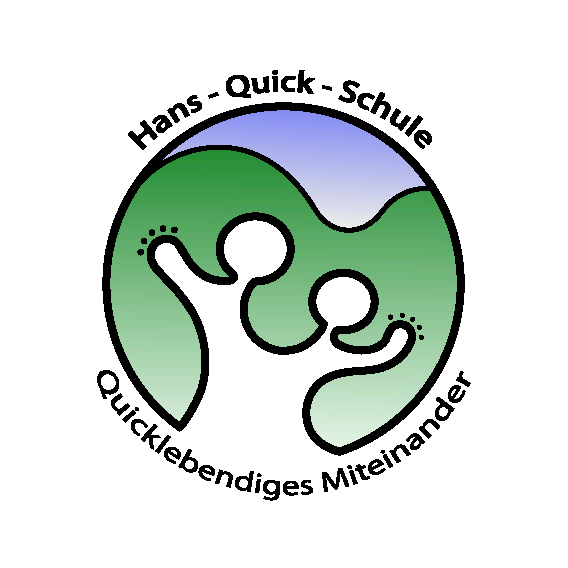 